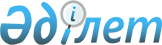 Діни әдебиетті және діни мазмұндағы өзге де ақпараттық материалдарды, діни мақсаттағы заттарды тарату үшін арнайы тұрақты үй-жайлардың орналастырылуын бекіту туралыСолтүстік Қазақстан облысы әкімдігінің 2017 жылғы 3 қарашадағы № 438 қаулысы. Солтүстік Қазақстан облысының Әділет департаментінде 2017 жылғы 13 қарашада № 4365 болып тіркелді.
      "Діни қызмет және діни бірлестіктер туралы" Қазақстан Республикасының 2011 жылғы 11 қазандағы Заңының 5-бабы 7) тармақшасына сәйкес Солтүстік Қазақстан облысының әкімдігі ҚАУЛЫ ЕТЕДІ:
      1. Діни әдебиетті және діни мазмұндағы өзге де ақпараттық материалдарды, діни мақсаттағы заттарды тарату үшін арнайы тұрақты үй-жайлардың орналастырылуы осы қаулының қосымшасына сәйкес бекітілсін. 
      2. Осы қаулының орындалуын бақылау Солтүстік Қазақстан облысы әкімінің жетекшілік ететін мәселері жөніндегі орынбасарына жүктелсін. 
      Ескерту. 2-тармақ жаңа редакцияда - Солтүстік Қазақстан облысы əкімдігінің 11.02.2020 № 26 (алғашқы ресми жарияланған күнінен кейін күнтізбелік он күн өткен соң қолданысқа енгізіледі) қаулысымен.


      3. Осы қаулы алғашқы ресми жарияланған күнінен кейін күнтізбелік он күн өткен соң қолданысқа енгізіледі. Діни әдебиетті және діни мазмұндағы өзге де ақпараттық материалдарды, діни мақсаттағы заттарды тарату үшін арнайы тұрақты үй-жайлардың орналастырылуы 
      Ескерту. Қосымша жаңа редакцияда - Солтүстік Қазақстан облысы əкімдігінің 11.02.2020 № 26 (алғашқы ресми жарияланған күнінен кейін күнтізбелік он күн өткен соң қолданысқа енгізіледі); 08.01.2021 № 1 (алғашқы ресми жарияланған күнінен кейін күнтізбелік он күн өткен соң қолданысқа енгізіледі) қаулысымен.
					© 2012. Қазақстан Республикасы Әділет министрлігінің «Қазақстан Республикасының Заңнама және құқықтық ақпарат институты» ШЖҚ РМК
				
      Солтүстік Қазақстан

      облысының әкімі

Қ. Ақсақалов
Солтүстік Қазақстан облысының әкімдігінің 2017 жылғы "03" қарашадағы № 438 қаулысымен бекітілді
№
Атауы
Мекенжайы
1.
Жеке кәсіпкер

"Куминова Елена Владимировна"

"Школьник" дүкені
Солтүстік Қазақстан облысы

Петропавл қаласы

Интернационал көшесі, 71
2.
Жеке кәсіпкер

"Куминова Елена Владимировна" "Карандаш" дүкені
Солтүстік Қазақстан облысы

Петропавл қаласы

Евней Бөкетов атындағы көше, 51
3.
Жеке кәсіпкер

"Садакова Ольга Геннадьевна"

"Пеликан" дүкені
Солтүстік Қазақстан облысы

Петропавл қаласы

Хименко көшесі, 10 "А"
4.
Жеке кәсіпкер

"Садакова Ольга Геннадьевна"

"Кнопка" дүкені
Солтүстік Қазақстан облысы

Петропавл қаласы

Нұрсұлтан Назарбаев көшесі, 111
5.
Жеке кәсіпкер

"Садакова Ольга Геннадьевна"

"Книги" дүкені
Солтүстік Қазақстан облысы

Петропавл қаласы

Қазақстан Конституциясы көшесі, 14
6.
Жеке кәсіпкер

"Садаков Валерий Геннадьевич

"Мир школьника" дүкені
Солтүстік Қазақстан облысы

Петропавл қаласы

Кәрім Сүтішев көшесі, 49
7.
Жеке кәсіпкер

"Харнам Андрей Александрович"

"Спутник" сауда үйі
Солтүстік Қазақстан облысы

Петропавл қаласы

Евней Бөкетов атындағы көше, 44
8.
Жеке кәсіпкер

"Стебаева Елена Александровна"

"Пять звезд" сауда үйі
Солтүстік Қазақстан облысы

Петропавл қаласы

Ыбырай Алтынсарин атындағы көше, 164
9.
Жеке кәсіпкер

"Боев Вячеслав Леонидович"

"Рахмет" сауда үйі
Солтүстік Қазақстан облысы

Петропавл қаласы

Кәрім Сүтішев көшесі, 58 "Б"
10.
Жеке кәсіпкер

"Ахметова С. С."

"Караван" дүкені
Солтүстік Қазақстан облысы

Петропавл қаласы

Нұрсұлтан Назарбаев көшесі, 246
11.
"Алтын Адал" сауда базары жауапкершілігі шектеулі серектестігі
Солтүстік Қазақстан облысы

Петропавл қаласы

Астана көшесі, 30 "А"
12.
Жеке кәсіпкер

"Гладкий А. В."

"Орталық Базар" жаппалы әмбебап

сауда базары
Солтүстік Қазақстан облысы

Айыртау ауданы

Саумалкөл ауылы

Янко көшесі, 40
13.
Жеке кәсіпкер

"Зайцева Г. А."

"Буратино" дүкені
Солтүстік Қазақстан облысы

Петропавл қаласы

Интернационал көшесі, 22
14.
Жеке кәсіпкер

"Белоножко В.А."

"Страна товаров" дүкені
Солтүстік Қазақстан облысы

Петропавл қаласы

Астана көшесі, 27
15.
Жеке кәсіпкер

"Бектемиров Амир Усманович"

"Дария базары"

жауапкершілігі шектеулі серіктестігі
Солтүстік Қазақстан облысы

Петропавл қаласы

Бостандық көшесі, 22 "А"
16.
"Солтүстік Қазақстан облыстық Кришна санасы қоғамы" жергілікті діни бірлестігі
Солтүстік Қазақстан облысы

Петропавл қаласы

Свободная көшесі, 29